Отдыхаем вместе5 января 2018 года благодаря Забайкальской краевой организации профсоюза работников народного образования и науки РФ, члены первичной профсоюзной организации посетили Забайкальский краевой драматический театр. Елена Музыкина, председатель первичной организации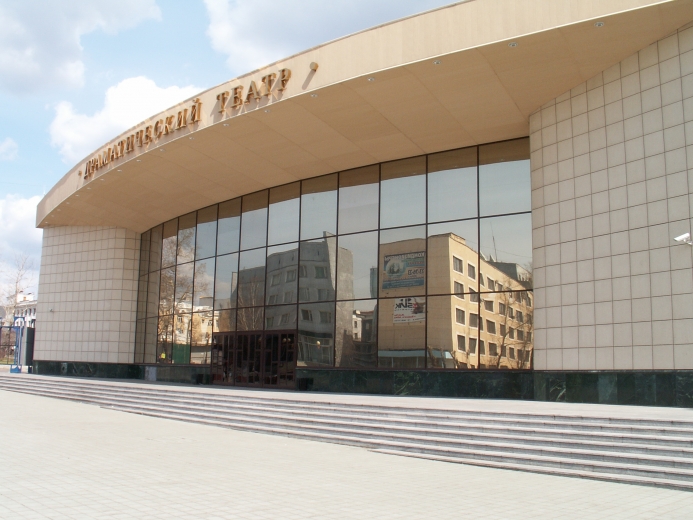 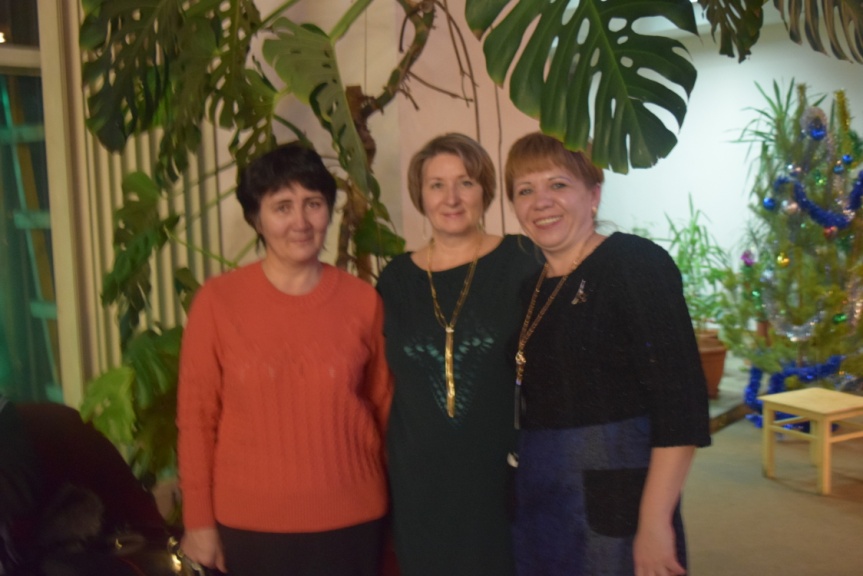 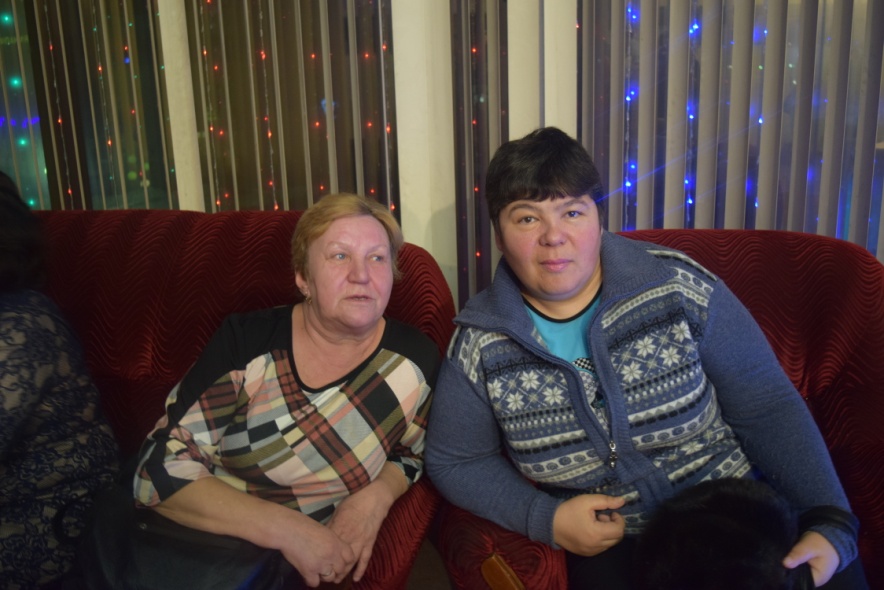 